П О С Т А Н О В Л Е Н И Е	В соответствии с Решением Городской Думы Петропавловск-Камчатского городского округа от 31.10.2013 № 145-нд «О наградах и почетных званиях Петропавловск-Камчатского городского округа»,     Постановлением Главы Петропавловск-Камчатского городского округа от 31.10.2013 № 165 «О представительских расходах и расходах, связанных с приобретением подарочной и сувенирной продукции в Городской Думе Петропавловск-Камчатского городского округа»,       ПОСТАНОВЛЯЮ:за добросовестный труд, высокий уровень профессионализма, значительные успехи в совершенствовании образовательного процесса, личный вклад в профилактику детского дорожно-транспортного травматизма объявить Благодарность Главы Петропавловск-Камчатского городского округа сотрудникам МБУ ДО «Станция детского и юношеского технического творчества»:ГлаваПетропавловск-Камчатскогогородского округа                                                                           К.Г. Слыщенко 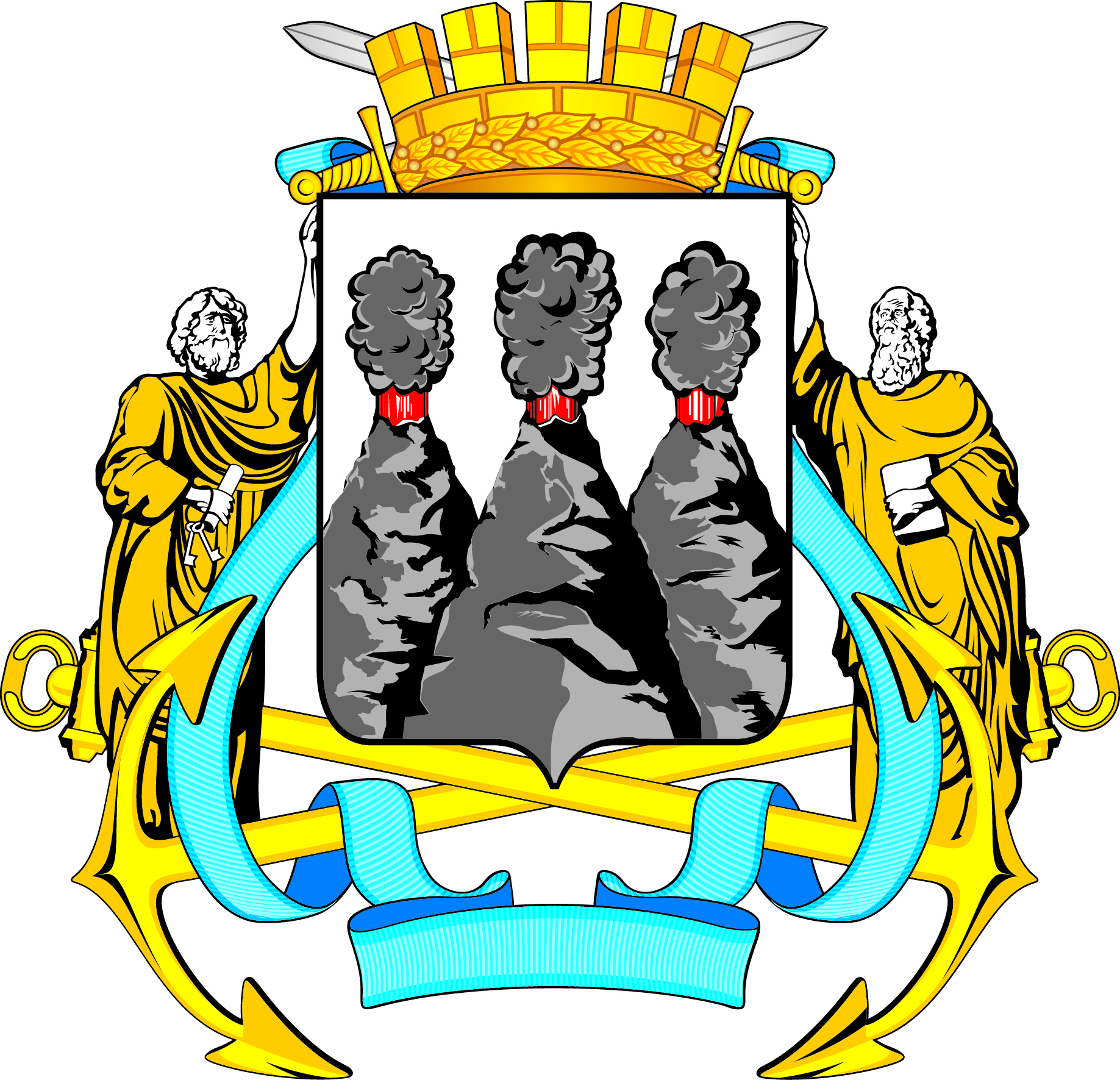 ГЛАВАПЕТРОПАВЛОВСК-КАМЧАТСКОГОГОРОДСКОГО ОКРУГАот 17.05.2016  № 71Об объявлении Благодарности Главы Петропавловск-Камчатского городского округа сотрудникам МБУ ДО «Станция детского и юношеского технического творчества»Бондаренко Андрею Валерьевичу- педагогу дополнительного образования;Бушуевой Сталине Владимировне- директору;Кеценовой Полине Сергеевне- педагогу дополнительного образования;Лебедевой Наталии Валерьевне- заместителю директора по учебно-воспитательной работе;Перетрухину Вадиму Анатольевичу- педагогу дополнительного образования;Резниковой Ирине Константиновне- педагогу дополнительного образования;Тарытину Андрею Николаевичу- педагогу дополнительного образования;Тютюнниковой Виктории Владимировне- педагогу дополнительного образования;Тютюнниковой Елене Романовне- педагогу дополнительного образования объединения «Информационные технологии»;Федосеевой Ольге Альбертовне- заведующей организационно-массовым отделом;Чернышёвой Тамаре Викторовне- заведующей инструктивно-методическим отделом.